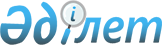 О внесении изменения в постановление акимата Камыстинского района от 4 апреля 2016 года № 51 "Об определении перечня должностей специалистов в области здравоохранения, социального обеспечения, образования, культуры, спорта и ветеринарии, являющихся гражданскими служащими и работающих в сельской местности"
					
			Утративший силу
			
			
		
					Постановление акимата Камыстинского района Костанайской области от 29 ноября 2018 года № 135. Зарегистрировано Департаментом юстиции Костанайской области 10 декабря 2018 года № 8157. Утратило силу постановлением акимата Камыстинского района Костанайской области от 14 апреля 2021 года № 55
      Сноска. Утратило силу постановлением акимата Камыстинского района Костанайской области от 14.04.2021 № 55 (вводится в действие по истечении десяти календарных дней после дня его первого официального опубликования).
      В соответствии с подпунктом 2) статьи 18 и пунктом 9 статьи 139 Трудового кодекса Республики Казахстан от 23 ноября 2015 года акимат Камыстинского района ПОСТАНОВЛЯЕТ:
      1. Внести в постановление акимата Камыстинского района от 4 апреля 2016 года № 51 "Об определении перечня должностей специалистов в области здравоохранения, социального обеспечения, образования, культуры, спорта и ветеринарии, являющихся гражданскими служащими и работающих в сельской местности" (зарегистрировано в Реестре государственной регистрации нормативных правовых актов под № 6305 опубликовано 27 мая 2016 года в газете "Қамысты жаңалықтары - Камыстинские новости") следующее изменение:
      в приложении к вышеуказанному постановлению:
      в области образования
      пункт 23 изложить в следующей редакции
      "23. методист (основных служб); методист методического кабинета (центра)".
      2. Государственному учреждению "Отдел экономики и бюджетного планирования акимата Камыстинского района" в установленном законодательством Республики Казахстан порядке обеспечить:
      1) государственную регистрацию настоящего постановления в территориальном органе юстиции;
      2) в течении десяти календарных дней со дня государственной регистрации настоящего постановления акимата направление его копии в бумажном и электронном виде на казахском и русском языках в Республиканское государственное предприятие на праве хозяйственного ведения "Республиканский центр правовой информации" для официального опубликования и включения в эталонный контрольный банк нормативных правовых актов Республики Казахстан;
      3) размещение настоящего постановления на интернет-ресурсе акимата Камыстинского района после его официального опубликования.
      3. Контроль за исполнением настоящего постановления возложить на заместителя акима Камыстинского района по экономическим вопросам.
      4. Настоящее постановление вводится в действие по истечении десяти календарных дней после дня его первого официального опубликования.
      "СОГЛАСОВАНО"
      Исполняющий обязанности
      секретаря Камыстинского
      районного маслихата
      __________ Б. Козлов
      "23" ноября 2018 года
					© 2012. РГП на ПХВ «Институт законодательства и правовой информации Республики Казахстан» Министерства юстиции Республики Казахстан
				
      Аким Камыстинского района

Г. Бекмухамедов
